6. pielikumsMinistru kabineta 2017. gada                       noteikumiem Nr.      Iesnieguma paraugsapsardzes sertifikāta derīguma termiņa pagarināšanai pēc pārbaudījuma kārtošanas Valsts policijai(vārds, uzvārds (drukātiem burtiem))(personas kods)(adrese)(tālruņa numurs, e-pasta adrese)iesniegums apsardzes sertifikāta derīguma termiņa pagarināšanai pēc apsardzes darbinieka kvalifikācijas pārbaudījuma kārtošanas Lūdzu pagarināt apsardzes sertifikāta Nr. ______________ derīguma termiņu pēc apsardzes darbinieka kvalifikācijas pārbaudījuma nokārtošanas.Pielikumā1:1)  fotogrāfija (2 x 3 cm)2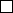 2)  psihiatra un narkologa atzinuma kopija33) izglītības dokumenta kopija par: profesionālās pilnveides izglītības programmas "Apsardzes darba pamatlīmeņa zināšanu izglītības programma" apguvi profesionālās pilnveides izglītības programmas "Apsardzes darbs" (kods: 20P 861 00) apguvi 160 stundu apjomā Apliecinu, ka: apsardzes darbinieka kvalifikācijas pārbaudījums ir nokārtots valsts nodeva par apsardzes sertifikāta derīguma termiņa pagarināšanu ir samaksāta Par apsardzes sertifikāta saņemšanas iespēju lūdzu informēt4: elektroniski, nosūtot informāciju uz iesniegumā norādīto e-pasta adresi rakstiski, nosūtot informāciju pa pastu uz iesniegumā norādīto adresi telefoniski, zvanot uz iesniegumā norādīto tālruņa numuru Piekrītu, ka sejas attēls tiks iegūts no Personu apliecinošu dokumentu informācijas sistēmas_______________________	____________________________________ (datums5)	(paraksts5)Piezīmes.1. Vajadzīgo atzīmē ar krustiņu attiecīgajā kvadrātā.2. Fotogrāfiju papīra formā vai digitālā veidā, ne vecāku par sešiem mēnešiem, pievieno, ja Personu apliecinošu dokumentu informācijas sistēmā nav personas sejas attēla vai persona nepiekrīt šādu datu apstrādei.3. Psihiatra un narkologa atzinuma kopija nav jāiesniedz personai, kura ārstniecības iestādē veikusi veselības pārbaudi ieroču glabāšanai (nēsāšanai) vai darbam ar ieročiem, un par to ir ziņas Ieroču reģistrā un Licenču un sertifikātu reģistrā.4. Izvēloties informācijas saņemšanas veidu, norāda tikai vienu variantu.5. Dokumenta rekvizītus "datums" un "paraksts" neaizpilda, ja elektroniskais dokuments ir sagatavots atbilstoši normatīvajiem aktiem par elektronisko dokumentu noformēšanu.Iekšlietu ministrs 	Rihards Kozlovskis